WARWICK DISTRICT COUNCILAUDIT OF ACCOUNTS YEAR ENDED 31st MARCH 2017NOTICE OF PUBLIC RIGHTSThe Accounts and Audit Regulations 2015The Local Audit and Accountability Act 2014Notice is hereby given under Regulation 15(2)(b) of the Accounts and Audit Regulations 2015 that from 12 June to 21 July, 2017 between 9.00am and 4.45pm on weekdays any person may inspect, and make copies of the accounts and all books, deeds, contracts, bills, vouchers, receipts and other related documents of the Council for the year ended 31st March 2017, as stipulated in Section 25 of the Local Audit and Accountability Act 2014.  The accounts and other documents will be available for inspection at Warwick District Council, Riverside House, Milverton Hill, Royal Leamington Spa, CV32 5QW by prior arrangement.  Please telephone 01926 456013 to make an appointment.  The accounts will also be available at http://www.warwickdc.gov.uk/info/20733/council_policies_and_plans/389/statement_of_accounts.During this period, a local government elector for any area to which the accounts relate, or their representative, may question the auditor about the accounts, or make an objection to the accounts as set out in sections 26 and 27 of the Local Audit and Accountability Act 2014.  Any objection, and the grounds on which it is made, must be sent to the auditor in writing, with a copy to Mike Snow, Chief Financial Officer, Warwick District Council, P.O. Box 2180, Riverside House, Milverton Hill, Royal Leamington Spa, CV32 5QW.  Any objection must state the grounds on which the objection is being made and particulars of:  any item of account which is alleged to be contrary to law; andany matter in respect of which it is proposed that the auditor could make a public interest report under section 24 of, and paragraph 1 of Schedule 7 to, the Local Audit and Accountability Act 2014.Objections should be addressed to the auditor, Grant Thornton UK LLP at Colmore Plaza, 20 Colmore Circus, Birmingham, B4 6AT.A guide to your rights can be found at https://www.nao.org.uk/code-audit-practice/wp-content/uploads/sites/29/2015/03/Council-accounts-a-guide-to-your-rights.pdfDate:  7 June 2017.Mike Snow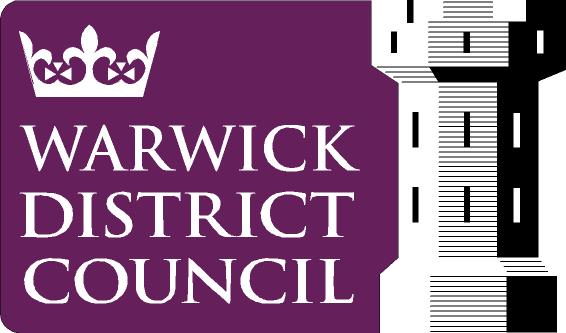 Chief Financial OfficerWarwick District CouncilPO Box 2180Riverside HouseMilverton HillRoyal Leamington SpaCV32 5QW							        www.warwickdc.gov.uk